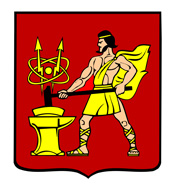 АДМИНИСТРАЦИЯ ГОРОДСКОГО ОКРУГА ЭЛЕКТРОСТАЛЬМОСКОВСКОЙ ОБЛАСТИПОСТАНОВЛЕНИЕ01.07.2022 № 672/7О признании утратившими силу муниципальных нормативных правовых актовВ связи с принятием решения Совета депутатов городского округа Электросталь 
от 19.04.2022 №143/27 «Об утверждении Положения о Доске почета городского округа Электросталь Московской области в новой редакции» Администрация городского округа Электросталь Московской области ПОСТАНОВЛЯЕТ:1.	Признать утратившими силу:1.1.	 Постановление Главы города Электросталь Московской области от 20.10.2006 №966/14 «Об утверждении Положения «О Доске почета» муниципального образования «Городской округ Электросталь Московской области».1.2.	Постановление Администрации городского округа Электросталь Московской области от 25.06.2009 №65/2 «О внесении дополнений в приложение к постановлению Главы города Электросталь Московской области от 20.10.2006 №966/14 «Об утверждении Положения «О Доске почета» муниципального образования «Городской округ Электросталь Московской области».1.3.	Постановление Администрации городского округа Электросталь Московской области от 07.12.2011 №868/13 «О внесении дополнения в приложение к постановлению Администрации городского округа Электросталь Московской области от 20.10.2006 №966/14 «Об утверждении Положения «О Доске почета» муниципального образования «Городской округ Электросталь Московской области».2.	Опубликовать настоящее постановление в газете «Официальный вестник» 
и разместить на официальном сайте городского округа Электросталь Московской области 
в информационно-телекоммуникационной сети «Интернет» по адресу: www.elektrostal.ru.3.	Данное постановление вступает в силу после его официального опубликования.Глава городского округа                                                                                         И.Ю. Волкова